SOAL UJIAN UASCloud Application Programming DOSEN : DIMAS ADITYO, ST.MT WAKTU 90 MENIT,  SIFAT  : TERBUKA-OpenBook  (KELAS, PAGI dan MALAM)SOAL :Buatlah program sederhana untuk menyimpan data di cloud drive milik google, dengan  membaca procedure API yang tedapat di Alamat, silahkan menggunakan bahasa pemrograman yang anda bisa (Boleh PHP,JAVA, JAVASCRIPT,.NET,Phyton,Ruby,Node Js)http://developers.google.com/drive/web/integrate-open, Program silahkan didemokan tanggl 14 Januari 2015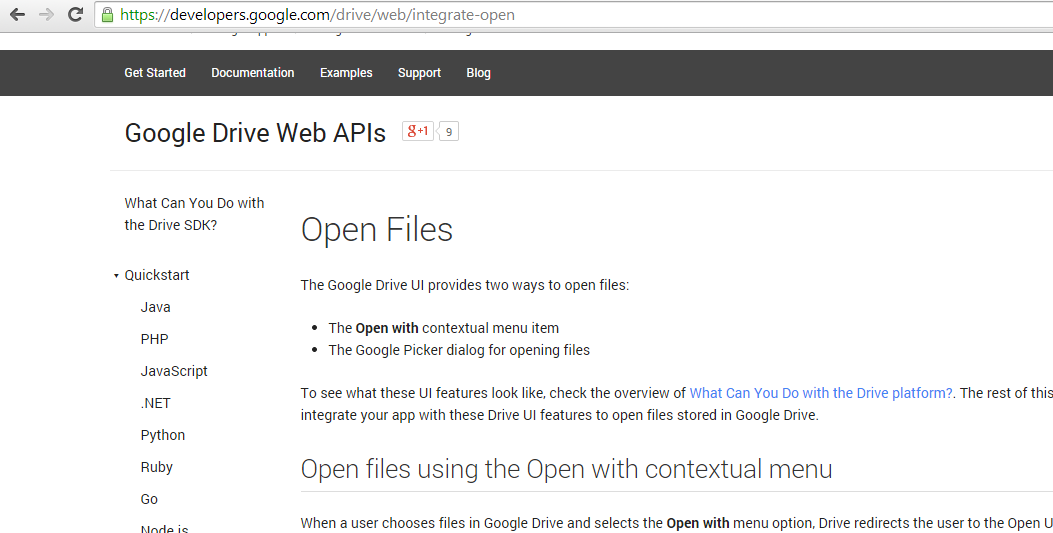 Selamat Mengerjakan .:  Bismillah  :.SOAL UJIAN UASSISTEM KEAMANAN JARINGANDOSEN : DIMAS ADITYO, ST.MT WAKTU 90 MENIT,  SIFAT  : TERBUKA-OpenBook  (KELAS, PAGI dan MALAM)Soal,Jelaskan tentang  apa yang dimaksud dengan WORM, VIRUS, MALWARE, TROJAN, BACK DOOR dan Bagaimanakah cara mereka bekerja untuk menyerang dan mencuri data di sebuah jaringan  ?Hacker  menciptakan sebuah Virus yang disertai dengan sistem cerdas, yaitu salah satunya dengan menciptakan Virus yang mampu melakukan peranakan (Beranak pinak) hingga lahir Jenis – jenis Variant Virus Baru (Replication Techniques), Salah satu metode yang biasanya digunakan ialah dengan menjalankan metode Polymorphic Code , Jelaskan apa  yang dimaksud dengan Metode Polymorphic Code ?Demo Aplikasi  IDS tgl 12 Januari 2014, Penilaian Target Demo  lakukan otomatis Blokir (Boleh Port / Network) oleh server jika Server  Menerima  Proses Scanning dari pihak luar?SOAL UJIAN UASKOMPUTER GRAFISDOSEN : DIMAS ADITYO, ST.MT WAKTU 90 MENIT,  SIFAT  : TERBUKA-OpenBook  (KELAS, PAGI dan MALAM)SOAL :Jelaskan Tentang Prinsip kerja kamera lubang jarum dari prsoses pengambilan  citra dari  koordinat nyata ke dalam bidang citra sesuai dengan yang ditunjukkan dalam gambar berikut ini :Pada konsep 3 dimensi ada beberapa proyeksi 3 dimensi, Diantaranya  Skala, Translasi, Dan Rotasi ,Jelaskan secara teori  Beserta  Ilustrasi gambar  ?Dalam procedure pemrogramman Virtual Reality Menggunakan  VRML (Virtual Reality Modeling Language) , Bagaimana anda menuliskan kode program untuk menjalankan Rotasi pada sebuah Object  ?Catatan:*. DEMO APLIKASI, Untuk Mahasiswa Yang belum melakukan Demo Aplikasi VR (Setelah UTS) diberi waktu untuk DEMO sampai tanggal, 12 – Januari 2015, Bagi mahasiswa yang  pernah demo mohon datang (tanda tangan absen)? Selamat Mengerjakan .:  Bismillah  :.